第1部分 – 无线电规则委员会的程序和工作方法1	引言亚太电信组织（APT）的成员研究了国际电联《组织法》第14条和国际电联《公约》第10条的条款，包括《无线电规则》中有关无线电规则委员会（RRB）的活动和授权及其内部安排和工作方法的条款，所得出的结论是这些条款足够充分，而且完全涵盖了对无线电规则委员会的决定提出意见和/或反对的所有可能的方式和手段。不仅如此，允许各主管部门亲自到场表达意见，不但不会减少重新审议以往决定的需求，反而会增加重新审议RRB以往决定的需求，而且还可能导致利益冲突。此外，需要强调的是，全权代表大会讨论的是高级别政策，处理的是国际电联的整体活动和跨部门事宜，因此不应期待它处理各部门的问题，除非是涉及到《组织法》和《公约》所提及的问题。对RRB以往决定的重新审议将基于：a)	多位RRB委员的提议；b)	应无线电通信局的要求；c)	应某一成员国的请求。因此此类重新审议属于RRB的职权范围和工作方法之内。2	提案	ACP/67A3/1基于上述原因，APT成员国不支持对RRB的程序或工作方法进行任何改动，也不支持就这些问题通过一项新决议。这些问题将非常适合在世界无线电通信大会（WRC）和/或RRB酌情讨论。第2部分 – 对发射的干扰和监测1	引言需要强调的是，全权代表大会讨论的是高级别政策，处理的是国际电联的整体活动和跨部门事宜，因此不应期待它处理各部门的问题，这些问题可以在部门大会和全会上得到更好的讨论。不仅如此，这一问题曾在PP-10上提出，并已决定交由WRC-12处理。参见PP-10全体会议的摘要记录和5委提交全体会议的报告。此外，根据14个欧洲主管部门就同一议题提交WRC-12的联合文稿，该大会在专门为此设立的特设组的多次会议上广泛讨论了该事宜，并对《无线电规则》第15条做了必要的修改。在WRC-15上提出同样问题会起反作用，且会占用不少大会资源，大会的资源本已有限而且议程繁多复杂。另外，由于相关主管部门之间的密切合作和无线电通信局的出色工作，类似的干扰案例已得到解决，而且实际上无线电通信局已有至少18个月没有收到此类干扰报告，而且在这段时间内，亦无人提请RRB注意此类报告。2	提案	ACP/67A3/2基于上述原因，APT成员建议，有关对发射的干扰和国际监测问题在WRC和/或RRB的职权范围之内，因此应由这些实体予以妥善解决。______________全权代表大会 （PP-14）
2014年10月20日-11月7日，釜山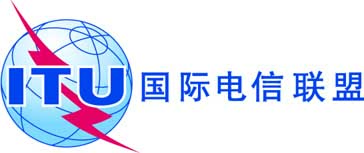 全体会议文件 67 (Add.3)-C2014年10月2日原文：英文亚太电信组织各国主管部门亚太电信组织各国主管部门有关大会工作的亚太共同提案有关大会工作的亚太共同提案